AVIZasupra rezultatelor proiectului de cercetare instituțional 15.817.04.07A „Estimarea stării de sănătate a populaţiei în relație cu factorii nocivi exogeni şi psiho-sociali prioritari şi elaborarea măsurilor privind reducerea riscurilor” pentru anul 2019, perfectat în baza procesului-verbal al Biroului Secției Științe ale Vieții a AŞM nr. 4 din 01.04.2020S-a discutat: Cu privire la audierea raportului proiectului de cercetare instituțional 15.817.04.07A „Estimarea stării de sănătate a populaţiei în relație cu factorii nocivi exogeni şi psiho-sociali prioritari şi elaborarea măsurilor privind reducerea riscurilor”, mem. cor. Opopol Nicolae, Agenția Națională pentru Sănătate Publică.     S-a decis:  În baza audierii raportului prezentat de directorul de proiect, având în vedere avizul pozitiv al expertului independent, raportul pe proiectul instituțional 15.817.04.07A „Estimarea stării de sănătate a populaţiei în relație cu factorii nocivi exogeni şi psiho-sociali prioritari şi elaborarea măsurilor privind reducerea riscurilor” este acceptat cu calificativul general „Raport acceptat”.Noutate si valoarea rezultatelor științifice – ”foarte înaltă”. În premieră pentru ţară, au fost estimată eficacitatea măsurilor întreprinse în asigurarea sănătăţii angajaților la locul de muncă şi în reabilitarea medicală a angajaților; au fost elaborate şi implementate 20 de instrumente de evaluare a activităţii serviciilor de supraveghere a sănătăţii şi reabilitării medicale a angajaților; a fost elaborată       e-Baza naţională de date a pacienţilor cu boli profesionale pe 20 ani prin intermediul a 57 de indicatori de bază. Au fost identificate obstacole în activitatea din aceste servicii, elaborate propuneri pentru actorii în domeniu. Rezultatele studiului au impact ştiinţific, socio-economic și inovativ. Rezultatele cercetărilor vor contribui la dezvoltarea  serviciului de supraveghere a sănătății publice în contextul diminuării riscurilor pentru sănătatea populației.Aplicarea practică a rezultatelor – pozitivă. Relevanța rezultatelor constă în elaborarea măsurilor de reducere a impactului factorilor nocivi exogeni asupra morbidităţii asociate cu expunerea la compuşi chimici. Rezultatele obţinute sunt relevante din punct de vedere a obţinerii de date noi cu privire la impactul sistemului actual de aplicare a agrochimicatelor asupra sănătăţii populaţiei şi a implementării metodelor contemporane de expunere şi evaluare a riscurilor pentru sănătatea populaţiei şi lucrătorilor din domeniul agriculturii.Participarea tinerilor este suficientă.Participarea în proiecte internaționale este pozitivă. În decursul realizării proiectului au fost inițiate noi colaborări internaționale.Infrastructura și echipamentul de cercetare utilizat – a fost utilizată infrastructura și echipamentul de cercetare ale Agenției Naționale pentru Sănătate Publică.Vicepreședinte al AȘM, conducătorul Secției Științe ale Vieții a AȘM,  acad. 			                           Boris GAINASecretar științific al SȘV,doctor                                                                                        Leonid CHIȘLARUACADEMIA DE ŞTIINŢEA MOLDOVEISECŢIA ŞTIINŢE ALE VIEȚIIBd. Ştefan cel Mare 1MD-2001, Chişinău, Republica MoldovaTel/Fax: /373-22/ 27-07-57E-mail: sectiamed@asm.md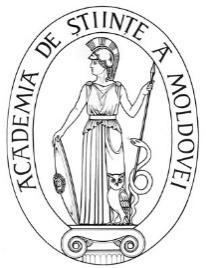 ACADEMY OF SCIENCESOF MOLDOVA   SECTION LIFE SCIENCESStefan cel Mare Ave., 1MD-2001 Chisinau, Republic of MoldovaTel/Fax: /373-22/ 27-07-57E-mail: sectiamed@asm.md